Punkt-vor-Strich I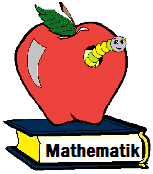 LösungenBestimme das Ergebnis. Eine der sechs Zahlen ist die Lösung. Suche den entsprechenden Lösungsbuchstaben und färbe das Feld.31 ·(244-77) – 82 · 63 = 31 · 167 – 5166 = 5177 – 5166 = 11169 : (244-231) + 2 + 63 : 3 = 169 : 13 + 2 + 21 = 13 + 23 = 3696 : 24 · (137 – 116) + 12= 4 · 21 + 12 = 84 + 12 = 96[84 : 12 + (139 – 66)] : 10  = [7 + 73] : 10 = 80 : 10 = 87 · 8 – 37 + 125 – ( 131 –22)  = 56 – 37 + 125 – 109 = 3572 : (24 + 12) + (265 – 253) · 9 – 11= 72 : 36 + 12 · 9 – 11 = 99